ORE, Sulejówek, 28-29.03.2019Małgorzata Pamuła-BehrensMarta Szymańska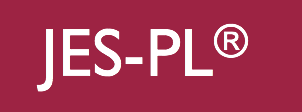 „W polskiej szkole" Wspieranie uczniów cudzoziemskich oraz szkół prowadzących oddziały przygotowawcze (materiały i szkolenia).Projekt współfinansowany jest przez Ministerstwo Edukacji Narodowej w ramach umowy nr MEN/2017/DSWM/1296.http://fundacjareja.eu/w-polskiej-szkole/„W polskiej szkole” - wsparcie dla uczniów z doświadczeniem migracji Jak zorganizować proces uczenia się języka edukacji szkolnej w polskiej szkole? To pytanie ważne tak dla nauczyciela jak i dla ucznia, bo sukces szkolny ucznia przekłada się na skuteczniejszą integrację.W jakim celu powstały materiały „W polskiej szkole”? Zapewnienie wielokierunkowego wsparcia dla edukacji włączającej dzieci ze specjalnymi potrzebami edukacyjnymi, ze szczególnym uwzględnieniem uczniów z doświadczeniem migracji. Podniesienie poziomu znajomości języka polskiego jako języka edukacji szkolnej przez uczniów ze specjalnymi potrzebami edukacyjnymi, ze szczególnym uwzględnieniem dzieci z doświadczeniem migracji.Podniesienie jakości pracy nauczycieli pracujących z uczniami ze specjalnymi potrzebami edukacyjnymi, ze szczególnym uwzględnieniem dzieci z doświadczeniem migracji.Stworzenie narzędzi do pracy z uczniami ze specjalnymi potrzebami edukacyjnymi, ze szczególnym uwzględnieniem dzieci z doświadczeniem migracji komplementarnych z obecnymi w szkole podręcznikami.Przygotowanie materiałów metodycznych dla nauczycieli pracujących w klasach przygotowawczych. Edukacja polska stoi wobec wyzwania zapewnienia wsparcia szkołom i udzielenia pomocy dzieciom ze specjalnymi potrzebami edukacyjnymi, uczniom z doświadczeniem migracji. Uczniów tych każdego roku przybywa. Znaczenie pracy nad rozwijaniem języka Jaki jest sens w zajmowaniu się rozwijaniem języka ucznia? Bez znajomości języka trudno jest funkcjonować w społeczeństwie. Gdy poziom jego opanowania jest niski, spotykają ucznia liczne rozczarowania oraz brak zrozumienia. Dlatego tak ważna jest praca nad kompetencjami związanymi z używaniem języka zarówno w jego odmianie mówionej jak i pisanej. Język jest czynnością społeczną. Dzieci rozwijają go w kontaktach z rodziną i rówieśnikami, z innymi członkami społeczności, w której żyją. Jednak zaplanowana i celowa praca nad kompetencjami językowymi ma miejsce przede wszystkim w środowisku zinstytucjonalizowanej edukacji.Język jest podstawowym narzędziem komunikowania się z otoczeniem. Jest on także środkiem do osiągania różnych celów: osobistych, edukacyjnych, związanych z funkcjonowaniem w społeczeństwie. Warunkuje poznawanie siebie, innych ludzi, nawiązywanie relacji, poznawanie kultury i integrowanie się z nowym, oswajanym dopiero środowiskiem społeczno-kulturowym. Jest on także elementem składowym tożsamości narodowej. To język właśnie, jak podkreślają ewolucjoniści, umożliwił ludziom uzyskanie przewagi nad środowiskiem przyrodniczym. Język jest także narzędziem umożliwiającym myślenie, ponieważ mówimy i myślimy zawsze w jakimś języku. Aby jednak tak się stało, aby język stał się skutecznym narzędziem komunikacji, trzeba wykonać pewną pracę. Pracę precyzyjnie zaplanowaną, przygotowaną i obudowaną skutecznymi narzędziami.Stąd oczywista, konieczna i najważniejsza wydaje się dobrze pomyślana edukacja językowa, której celem jest z jednej strony (szczególnie w przypadku dzieci z doświadczeniem migracji) język jako struktura, ale przede wszystkim język jako możliwość poznawania świata i nawiązywania z nim relacji. Ważnym aspektem rozwijania języka w sytuacji szkolnej jest budowanie podstaw do rozumienia używania tekstów specjalistycznych odnoszących się do przedmiotów szkolnych silnie powiązanych z dziedzinami wiedzy, z ich charakterystyczną terminologią, odbiegającą od codziennej, nawet starannej polszczyzny. To, rzecz jasna, tylko wybrane argumenty ukazujące znaczenie języka, o którym zresztą nie trzeba nikogo przekonywać, gdyż przekonanie takie jest składnikiem powszechnej świadomości. Rozwijania świadomości językowej, konieczności projektowania uporządkowanych, rozłożonych w czasie działań i narzędzi edukacyjnych, ukierunkowanych na rozwój języka uczniów jest w oczywisty sposób jednym z najważniejszych celów szkolnej edukacji. Tylko w ten sposób umożliwimy uczącym się dostęp do wiedzy o świecie, a także damy im narzędzie do wyrażania siebie i umożliwimy osiągnięcie edukacyjnego sukcesu. Działania takie powinny być prowadzone w odniesieniu do wszystkich uczniów. Ważna jest jednak taka ich indywidualizacja, aby odpowiadały na możliwości i potrzeby dzieci na każdym poziomie rozwoju. Także tych, które obciążone są różnego typu deficytami lub doświadczeniami, np. doświadczeniem migracji.O ile jednak integracja uczniów ze specjalnymi potrzebami edukacyjnymi oraz stwarzanie dla nich specjalnych warunków jest dla nauczycieli czymś oczywistym, o tyle praca z dziećmi przybywającymi/powracającymi z innych krajów wciąż stanowi trudny do rozwiązania problem. Uczniowie z doświadczeniem migracji bardzo często mają specjalne potrzeby edukacyjne, na spełnianie których polska szkoła nie jest wciąż przygotowana. Trudności adaptacyjne wynikają między innymi z różnic kulturowych, złożonych doświadczeń migracyjnych, a także kłopotów komunikacyjnych spowodowanych nieznajomością lub słabą znajomością języka polskiego. Kluczowym problemem z tej perspektywy jest znajomość języka polskiego, ponieważ warunkuje ona sukcesy szkolne tych dzieci. Trzeba pamiętać, iż dzieci z doświadczeniem migracji w polskiej szkole to zarówno dzieci cudzoziemskie jak i polskie, powracające do kraju po okresie emigracji.Chęć wsparcia nauczycieli, osób pracujących z uczniami i uczennicami z doświadczeniem migracji była motorem do przygotowania materiałów powiązanych z podręcznikami dla klas I-III (M. Lorek, L. Wollman „Nasza szkoła” kl. 1; M. Lorek, M. Zatorska „Nasza szkoła” kl. 2 i 3) oraz „Metodyki nauczania języka edukacji szkolnej. Metoda JES-PL  - Matematyka”. Jesteśmy jednak przekonane, że mogą je wykorzystywać także ci nauczyciele, którzy wybrali inne podręczniki. Potwierdziły to pilotażowe badania testowe. Prezentowany przewodnik jest uzupełnieniem tych materiałów, objaśnia teoretyczną bazę koncepcji leżącej u ich podstawy, podpowiada, jak z materiałów korzystać.Mamy nadzieję, że propozycje w nim zawarte będą pomocne w budowaniu środowiska wspierającego naukę języka polskiego jako języka edukacji szkolnej.